令和５年８月１日日本政策金融公庫富山支店オンライン商談会参加に当たっての確認事項１．オンライン商談会の概要（１）商談会の概要〇実施時期　　令和５年１０月下旬〇商談時間　　1コマ30分（商談時間25分、5分はバッファー）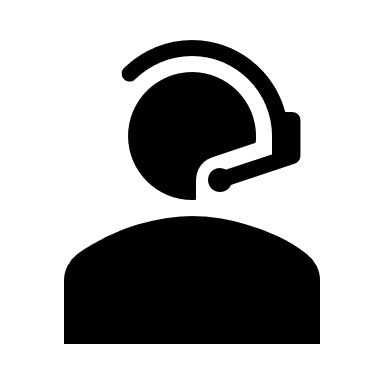 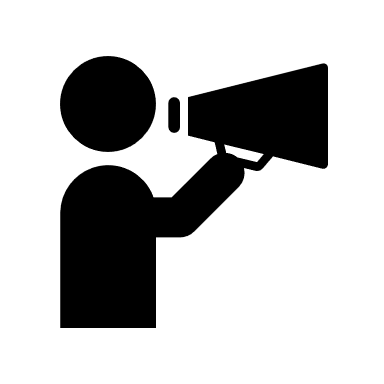 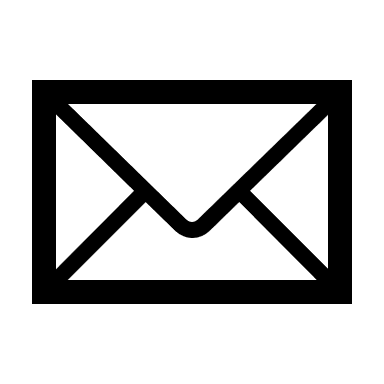 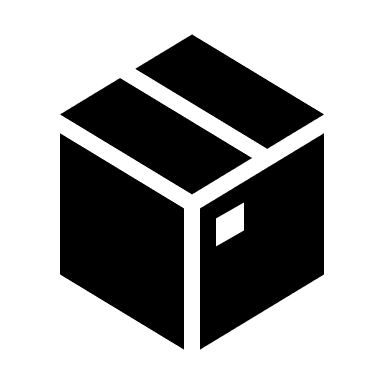 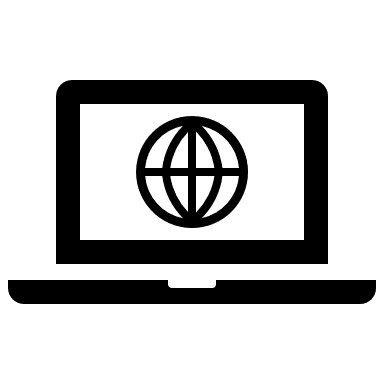 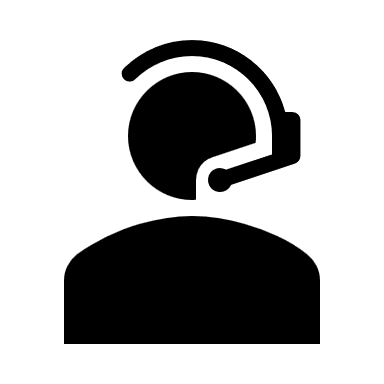 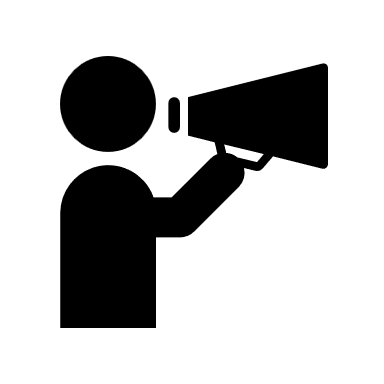 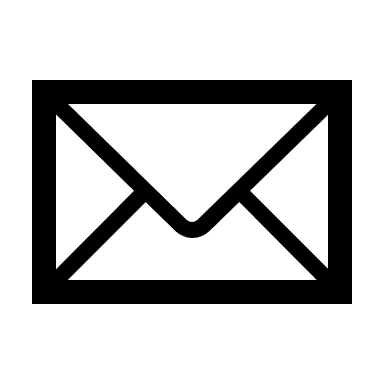 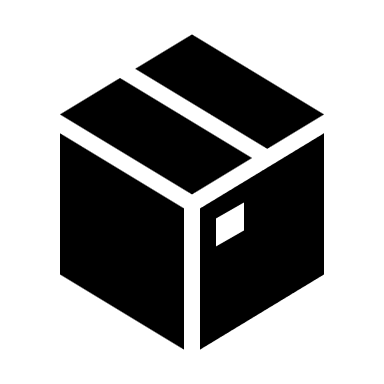 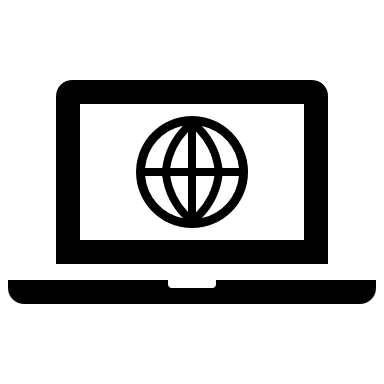 ２．商談会実施までのスケジュール（予定）３．必要となる環境　・Microsoft Teams会議に参加するため、以下の機器等が必要となります。　　⇒Microsoft Teamsのアプリケーションをインストールいただく必要はございません。・商談会実施２週間前を目途に、公庫職員とのオンライン面談により接続確認をさせていただきます。４．商談会実施時期　…令和5年10月下旬　現時点において商談会の参加可能日・時間をお知らせください（〇・×）。上記日程のうち連続する2日間から3日間の中で商談会を実施する予定です。最後のページに「バイヤー候補先」がありますので、ご希望等があればお聞かせください。５．商談ご希望内容等（１）今回販売したい商品・バイヤーにアピールしたい商品（２）販売ルートについて　　バイヤーとの取引にあたり、問屋を通さなければならない等の条件がある商品はありますか。（３）セラーからのサンプル品等の受け入れ・試食　　商談会をスムーズに進めるため、バイヤー先にはサンプル品・パンフレット等の事前提供することをお勧めしています。バイヤー先にサンプル品・パンフレット等の提供を行うことにつきご了解いただけますか。（４）販促品等の提供等について　　ポップ・動画・のぼり等の販促品の提供は可能ですか。また、自社商品の効果的な販売方法（陳列方法の工夫、実演販売等）があれば教えてください。（５）商品販売・輸送上の留意点・懸念事項はありますか。（６）その他ご要望・ご意見があればお知らせください。６．商談会参加予定者等　※差し支えなければ、商談会参加予定の方の名刺をご提出ください。​６．商談会ご参加にあたってご了解いただきたい事項【バイヤー候補先】※バイヤー候補先は参加の確約が取れていない状況ですので、変動の可能性があります。時　期時　期内　容内　容7月8月中旬～上旬商談会概要・カタログを提示カタログ外の商談希望商品のとりまとめ（⇒バイヤー参加候補先）8月上旬～下旬（セラー企業商談希望とりまとめ）（⇒セラー参加候補先）9月上旬～中旬バイヤー商談希望商品とりまとめ商談会参加企業確定（⇒公庫）9月下旬商談コマ割り案のご了解（⇒参加企業）10月上旬～中旬サンプル品等のご送付（送付先はご案内いたします。）（セラー⇒バイヤー）10月上旬～中旬Microsoft Teams会議招待メールの送付（公庫⇒参加企業）10月上旬～中旬Microsoft Teams会議接続テスト（参加企業⇔公庫）10月下旬商談会の実施〇インターネットに接続できるパソコン・タブレット等の端末機〇端末機で使用できるカメラ・マイク・スピーカー（端末内蔵又は外付け）午前午後備考10/23（月）10/24（火）10/25（水）10/26（木）10/27（金）・品名・パンフレットをご提供いただける場合はPDFファイル等でご送付ください。・ホームページURLがある場合はご記載ください。□はい　（サンプル送付予定商品：　　　　　　　　　　　　　　　　　　　　　）□いいえ□提供可（品名等：　　　　　　　　　　　　　　　　）効果的な販売方法等：ご参加企業名・代表者参加予定者（役職・氏名）参加予定者（役職・氏名）参加予定者（役職・氏名）Microsoft Teams会議招待アドレスホームページURL（作成していない場合は不要）Microsoft Teams会議招待アドレス通信障害時等の緊急連絡先（電話番号）◎バイヤー・セラー間での社名・ご担当者の情報を共有させていただきます。　（お預かりした情報は、今回の商談会の実施及び商談会に関するプレスリリース・社内報告等の資料作成のみに使用します。）◎プレスリリース・社内報告資料で社名・商談中の写真を公表させていただくことがございます。　※対外的に「匿名」としたい場合は担当者にお知らせください。◎商談（Microsoft Teams会議））にはタイムキーパーとして公庫職員が参加させていただきます。◎通信障害等で商談を行うことができない場合、改めて個別に商談を実施していただくことがございます。◎セラー・バイヤー間でスケジュールが合わない等の理由で希望商品について商談が組めない場合がございますのでご了承ください。Ａ社飲食店焼肉、和食、居酒屋を13店舗運営Ｂ社飲食店寿司店を10店舗運営Ｃ社野菜卸売外食産業等へ野菜を中心に食品全般を卸売Ｄ社飲食店うどん店を中心に30店舗運営Ｅ社宿泊業リゾートホテル等20施設運営Ｆ社野菜卸売有機栽培農作物の卸売